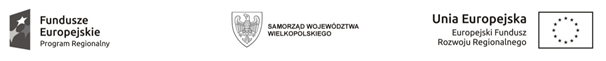 Załącznik nr 6 do SWZDotyczy części ………Zobowiązanie podmiotu o oddaniu Wykonawcy swoich zasobóww zakresie ……………………………………Ja/My...........................................................................................................................................................1(nazwa Podmiotu udostępniającego zasoby)zobowiązujemy się do oddania do dyspozycji Wykonawcy:...........................................................................................................................................................1(nazwa Wykonawcy ubiegającego się o udzielenie zamówienia)niezbędnych zasobów na potrzeby wykonania zamówienia na :w związku  z powołaniem się na te zasoby w celu spełniania warunku udziału w postępowaniu przez Wykonawcę  w zakresie ……………………………………… poprzez udział w realizacji zamówienia w charakterze Podwykonawcy/w innym charakterze2 w zakresie …………………….  ..………………………………………………….1(należy wypełnić  w takim zakresie  w jakim podmiot zobowiązuje się oddać Wykonawcy swoje zasoby w zakresie …………………………………………….)na okres ………………………………………………………………………………………………………..11 – należy wypełnić2 – niepotrzebne skreślićUpełnomocnieni przedstawiciele Wykonawcy:(data)(podpis, pieczęć)